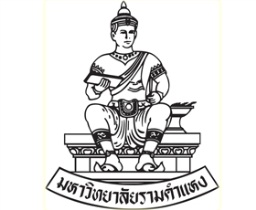 Institute of International Studies, Ramkhamhaeng UniversityCourse SyllabusPart 1Course Code: 	IEN 4402		  Course Title: 	Introduction To English Creative WritingNumber of Credit: 		3	 CreditsCurriculum: 								Major: 											Faculty: 										Semester: 			2nd Semester							Academic year: 		2018								Classroom: 										Course Description: 	IEN4402 Introduction To English Creative Writing is designed to help students whose native language is not English to learn about the creative writing process involved in writing individual works in a native academic setting.Lecturer: 			Gareth Finch							Course Objectives: To listen attentively to course materialsLearn and practice the correct sequence of creative workUnderstand the principles of working creativelyBe creative in the choice of language usedTo develop neatness and order in writingBuild confidence in using the language accurately and effectivelyTo develop the ability to put sentences into well-developed paragraphsTo remember and recognise new principles of creative workPart 2Implementation of instruction and assessment.Hours per week: 			12						Course Materials: 			Bird By Bird / On Writing / The War Of Art									 Study Topics: Each class day is divided into two sessions: Morning Session & Afternoon Session. (8 class days = 16 sessions)Part 3Class EvaluationEvaluationExamination:Midterm Examination		Final Examination		OthersType of ExaminationMultiple Choice		Subjective Test		mix of Multiple Choice & SubjectiveEvaluation Percentage: 	Attendance 20%,  Presentations 30%, Final Exam 50% 		Lecturer Name & Signature 	Gareth Finch							SessionTopics of the StudyHoursTeaching MethodsActivitiesLecturer name1Introduction, overview3GEF2Bird By Bird, War Of Art3LecturingBook exercises, AudioGEF3On Writing3Lecturing, DiscussionDiscussionGEF4Bird By Bird3LecturingBook exercises, VideoGEF5War Of Art3Lecturing, DiscussionDiscussionGEF6Bird By Bird, On Writing3LecturingBook exercises, AudioGEF7War Of Art3Lecturing, DiscussionDiscussionGEF8On Writing3LecturingBook exercisesGEF9War Of Art3Lecturing, DiscussionDiscussionGEF10On Writing, Bird By Bird3LecturingBook exercises, AudioGEF11War Of Art3Lecturing, DiscussionDiscussionGEF12On Writing, War Of Art3LecturingBook exercisesGEF13Presentations3GEF14Presentations, Re-cap3GEF15Final Study3GEF16Final Exam3GEF